臺北市私立靜心國民中學緊急傷病處理流程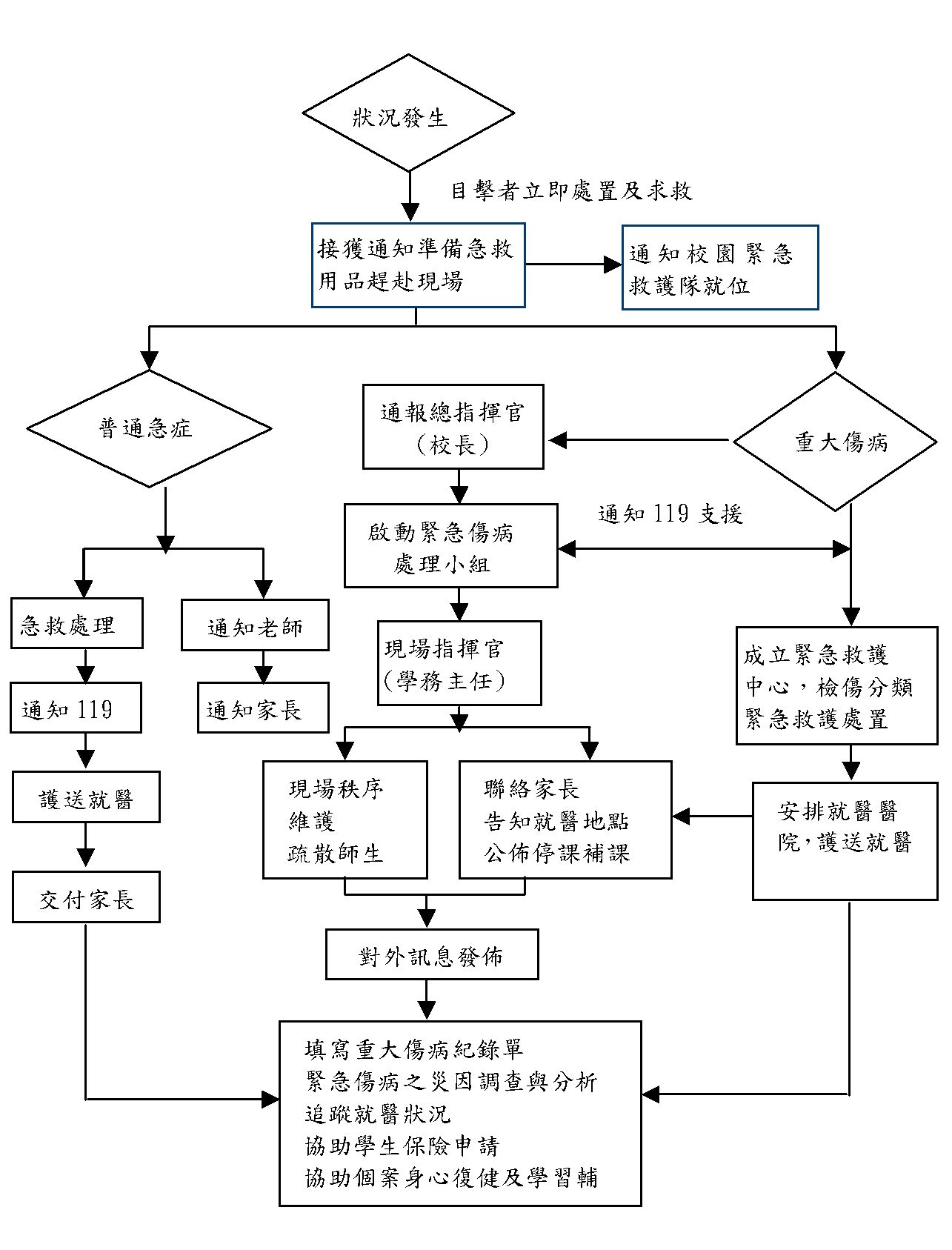 